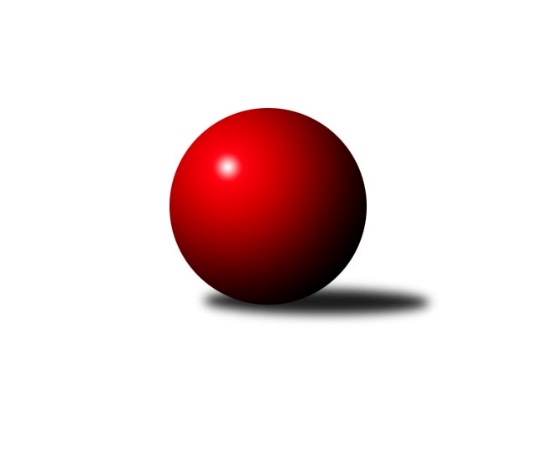 Č.23Ročník 2011/2012	24.3.2012Nejlepšího výkonu v tomto kole: 2618 dosáhlo družstvo: TJ Unie Hlubina ˝A˝Severomoravská divize 2011/2012Výsledky 23. kolaSouhrnný přehled výsledků:TJ Unie Hlubina ˝A˝	- KK Hranice ˝A˝	10:6	2618:2576		23.3.TJ VOKD Poruba ˝A˝	- Sokol Přemyslovice ˝B˝	10:6	2494:2472		24.3.TJ Sokol Bohumín ˝A˝	- TJ  Odry ˝A˝	12:4	2486:2423		24.3.TJ Pozemstav Prostějov	- TJ Sokol Sedlnice ˝A˝	12:4	2510:2410		24.3.TJ Opava ˝B˝	- KK Minerva Opava ˝A˝	7:9	2532:2571		24.3.KK Šumperk ˝B˝	- TJ Jiskra Rýmařov ˝A˝	6:10	2449:2520		24.3.TJ Horní Benešov ˝B˝	- TJ Sokol Chvalíkovice ˝A˝	12:4	2556:2497		24.3.TJ Sokol Bohumín ˝A˝	- TJ Pozemstav Prostějov	14:2	2448:2343		22.3.Tabulka družstev:	1.	TJ Sokol Bohumín ˝A˝	23	18	0	5	247 : 121 	 	 2551	36	2.	TJ Sokol Chvalíkovice ˝A˝	23	16	0	7	234 : 134 	 	 2544	32	3.	TJ Horní Benešov ˝B˝	23	14	1	8	216 : 152 	 	 2538	29	4.	TJ  Odry ˝A˝	23	12	1	10	193 : 175 	 	 2522	25	5.	TJ Jiskra Rýmařov ˝A˝	23	11	3	9	189 : 179 	 	 2548	25	6.	KK Hranice ˝A˝	23	12	0	11	188 : 180 	 	 2516	24	7.	TJ Sokol Sedlnice ˝A˝	23	11	2	10	187 : 181 	 	 2515	24	8.	TJ Unie Hlubina ˝A˝	22	12	0	10	176 : 176 	 	 2525	24	9.	TJ VOKD Poruba ˝A˝	23	11	1	11	168 : 200 	 	 2501	23	10.	KK Minerva Opava ˝A˝	23	11	0	12	191 : 177 	 	 2546	22	11.	Sokol Přemyslovice ˝B˝	23	9	3	11	174 : 194 	 	 2516	21	12.	TJ Opava ˝B˝	23	6	3	14	160 : 208 	 	 2495	15	13.	KK Šumperk ˝B˝	23	6	0	17	132 : 236 	 	 2466	12	14.	TJ Pozemstav Prostějov	22	3	2	17	105 : 247 	 	 2443	8Podrobné výsledky kola:	 TJ Unie Hlubina ˝A˝	2618	10:6	2576	KK Hranice ˝A˝	Michal Zatyko	 	 220 	 205 		425 	 2:0 	 388 	 	189 	 199		Jiří Terrich	Josef Kuzma	 	 210 	 214 		424 	 0:2 	 434 	 	245 	 189		Dalibor Vinklar	Radmila Pastvová	 	 229 	 236 		465 	 2:0 	 458 	 	220 	 238		Kamil Bartoš	František Oliva	 	 204 	 212 		416 	 0:2 	 420 	 	196 	 224		Petr  Pavelka st	Michal Hejtmánek	 	 209 	 244 		453 	 2:0 	 428 	 	223 	 205		Karel Pitrun	Petr Chodura	 	 210 	 225 		435 	 0:2 	 448 	 	236 	 212		Petr  Pavelka mlrozhodčí: Nejlepší výkon utkání: 465 - Radmila Pastvová	 TJ VOKD Poruba ˝A˝	2494	10:6	2472	Sokol Přemyslovice ˝B˝	Petr Brablec	 	 200 	 224 		424 	 0:2 	 436 	 	209 	 227		Pavel Močár	Martin Skopal	 	 215 	 200 		415 	 2:0 	 395 	 	196 	 199		Jiří Kankovský	Jan Mika	 	 222 	 187 		409 	 2:0 	 392 	 	219 	 173		Jiří Šoupal	Ivo Marek	 	 206 	 188 		394 	 0:2 	 421 	 	212 	 209		Milan Dvorský	Vladimír Trojek	 	 223 	 215 		438 	 2:0 	 399 	 	185 	 214		Miroslav Ondrouch	Ladislav Míka	 	 230 	 184 		414 	 0:2 	 429 	 	222 	 207		Zdeněk Grulichrozhodčí: Nejlepší výkon utkání: 438 - Vladimír Trojek	 TJ Sokol Bohumín ˝A˝	2486	12:4	2423	TJ  Odry ˝A˝	Vladimír Šipula	 	 200 	 187 		387 	 0:2 	 408 	 	209 	 199		Stanislav Ovšák	Petr Kuttler	 	 202 	 201 		403 	 2:0 	 397 	 	191 	 206		Miroslav Dimidenko	Pavel Niesyt	 	 232 	 215 		447 	 2:0 	 378 	 	193 	 185		Zdeněk Šíma	Fridrich Péli	 	 223 	 224 		447 	 2:0 	 385 	 	188 	 197		Roman Šíma	Štefan Dendis	 	 224 	 202 		426 	 2:0 	 419 	 	213 	 206		Karel Chlevišťan	Roman Honl	 	 191 	 185 		376 	 0:2 	 436 	 	206 	 230		Jaroslav Lušovskýrozhodčí: Nejlepšího výkonu v tomto utkání: 447 kuželek dosáhli: Pavel Niesyt, Fridrich Péli	 TJ Pozemstav Prostějov	2510	12:4	2410	TJ Sokol Sedlnice ˝A˝	Vlastimil Štěrba	 	 186 	 191 		377 	 0:2 	 422 	 	223 	 199		Miroslav Mikulský	Zdeněk Chudožilov	 	 228 	 195 		423 	 0:2 	 427 	 	219 	 208		Ivo Stuchlík	Pavel Černohous	 	 231 	 196 		427 	 2:0 	 401 	 	197 	 204		Adam Chvostek	Eva Růžičková	 	 206 	 227 		433 	 2:0 	 407 	 	195 	 212		Martin Juřica	Stanislav Feike	 	 217 	 214 		431 	 2:0 	 384 	 	197 	 187		Stanislav Brejcha	Miroslav Plachý	 	 210 	 209 		419 	 2:0 	 369 	 	166 	 203		Jaroslav Chvostek *1rozhodčí: střídání: *1 od 51. hodu Jiří ChvostekNejlepší výkon utkání: 433 - Eva Růžičková	 TJ Opava ˝B˝	2532	7:9	2571	KK Minerva Opava ˝A˝	Milan Jahn	 	 212 	 213 		425 	 2:0 	 378 	 	186 	 192		Aleš Fischer	Marek Hynar	 	 193 	 195 		388 	 0:2 	 473 	 	236 	 237		Luděk Slanina	Svatopluk Kříž	 	 225 	 213 		438 	 1:1 	 438 	 	209 	 229		Josef Plšek	Josef Němec	 	 231 	 222 		453 	 2:0 	 419 	 	225 	 194		Zdeněk Chlopčík	Rudolf Haim	 	 196 	 184 		380 	 0:2 	 450 	 	224 	 226		Tomáš Slavík	Tomáš Valíček	 	 219 	 229 		448 	 2:0 	 413 	 	212 	 201		Jan Strnadelrozhodčí: Nejlepší výkon utkání: 473 - Luděk Slanina	 KK Šumperk ˝B˝	2449	6:10	2520	TJ Jiskra Rýmařov ˝A˝	Michal Strachota	 	 190 	 193 		383 	 0:2 	 423 	 	223 	 200		Milan Dědáček	Milan Vymazal	 	 202 	 207 		409 	 2:0 	 381 	 	177 	 204		Jiří Polášek	Jaromír Rabenseifner	 	 205 	 216 		421 	 2:0 	 407 	 	191 	 216		Josef Pilatík	Petr Matějka	 	 217 	 237 		454 	 2:0 	 431 	 	213 	 218		Věra Tomanová	Pavel Heinisch	 	 200 	 203 		403 	 0:2 	 474 	 	216 	 258		Jaroslav Tezzele	Gustav Vojtek	 	 161 	 218 		379 	 0:2 	 404 	 	186 	 218		Štěpán Charníkrozhodčí: Nejlepší výkon utkání: 474 - Jaroslav Tezzele	 TJ Horní Benešov ˝B˝	2556	12:4	2497	TJ Sokol Chvalíkovice ˝A˝	Zbyněk Černý	 	 223 	 234 		457 	 2:0 	 400 	 	201 	 199		Josef Hendrych	Tomáš Černý	 	 224 	 231 		455 	 2:0 	 432 	 	198 	 234		David Hendrych	Vladislav Pečinka	 	 201 	 219 		420 	 0:2 	 423 	 	213 	 210		Jakub Hendrych	Michael Dostál	 	 198 	 189 		387 	 0:2 	 437 	 	209 	 228		Martin Šumník	Zdeněk Černý	 	 214 	 207 		421 	 2:0 	 394 	 	194 	 200		Vladimír Valenta	Martin Bilíček	 	 198 	 218 		416 	 2:0 	 411 	 	213 	 198		Radek Hendrychrozhodčí: Nejlepší výkon utkání: 457 - Zbyněk Černý	 TJ Sokol Bohumín ˝A˝	2448	14:2	2343	TJ Pozemstav Prostějov	Vladimír Šipula	 	 206 	 194 		400 	 2:0 	 378 	 	194 	 184		Jan Stískal	Fridrich Péli	 	 211 	 207 		418 	 2:0 	 365 	 	192 	 173		Václav Kovařík	Aleš Kohutek	 	 197 	 219 		416 	 2:0 	 380 	 	192 	 188		Stanislav Feike	Petr Kuttler	 	 194 	 193 		387 	 0:2 	 446 	 	216 	 230		Eva Růžičková	Štefan Dendis	 	 215 	 197 		412 	 2:0 	 373 	 	187 	 186		Pavel Černohous	Pavel Niesyt	 	 200 	 215 		415 	 2:0 	 401 	 	199 	 202		Miroslav Plachýrozhodčí: Nejlepší výkon utkání: 446 - Eva RůžičkováPořadí jednotlivců:	jméno hráče	družstvo	celkem	plné	dorážka	chyby	poměr kuž.	Maximum	1.	Zbyněk Černý 	TJ Horní Benešov ˝B˝	446.70	300.0	146.7	2.2	12/12	(492)	2.	Milan Dědáček 	TJ Jiskra Rýmařov ˝A˝	445.24	295.4	149.8	2.2	12/13	(478)	3.	Karel Chlevišťan 	TJ  Odry ˝A˝	444.76	300.2	144.6	3.4	12/12	(503)	4.	Petr Dvorský 	TJ  Odry ˝A˝	441.22	299.7	141.5	2.9	11/12	(475)	5.	Petr  Pavelka ml 	KK Hranice ˝A˝	439.20	294.3	144.9	2.9	12/13	(486)	6.	Ladislav Janáč 	TJ Jiskra Rýmařov ˝A˝	438.27	296.7	141.6	3.3	10/13	(484)	7.	Luděk Slanina 	KK Minerva Opava ˝A˝	437.87	289.8	148.0	2.3	13/13	(476)	8.	Ivo Stuchlík 	TJ Sokol Sedlnice ˝A˝	436.88	298.5	138.4	4.6	13/13	(465)	9.	Tomáš Slavík 	KK Minerva Opava ˝A˝	436.71	289.5	147.2	4.0	11/13	(502)	10.	Martin Šumník 	TJ Sokol Chvalíkovice ˝A˝	433.85	294.0	139.9	5.0	11/13	(478)	11.	Marek Hynar 	TJ Opava ˝B˝	433.11	294.3	138.8	4.0	12/13	(463)	12.	Tomáš Černý 	TJ Horní Benešov ˝B˝	432.98	291.7	141.3	3.8	12/12	(472)	13.	Petr Basta 	TJ VOKD Poruba ˝A˝	430.98	296.0	135.0	3.8	10/12	(466)	14.	Kamil Bartoš 	KK Hranice ˝A˝	430.81	298.3	132.5	5.1	13/13	(470)	15.	David Hendrych 	TJ Sokol Chvalíkovice ˝A˝	430.72	292.3	138.4	3.5	13/13	(470)	16.	Marek Frydrych 	TJ  Odry ˝A˝	429.23	293.0	136.3	2.5	11/12	(467)	17.	Štefan Dendis 	TJ Sokol Bohumín ˝A˝	428.36	293.7	134.7	3.3	12/12	(460)	18.	Jaroslav Tezzele 	TJ Jiskra Rýmařov ˝A˝	428.33	292.0	136.3	3.7	13/13	(474)	19.	Zdeněk Černý 	TJ Horní Benešov ˝B˝	428.02	291.4	136.6	4.1	12/12	(466)	20.	Aleš Kohutek 	TJ Sokol Bohumín ˝A˝	427.33	289.4	138.0	4.3	12/12	(457)	21.	Zdeněk Grulich 	Sokol Přemyslovice ˝B˝	426.47	289.5	137.0	4.1	10/12	(475)	22.	Jaroslav Chvostek 	TJ Sokol Sedlnice ˝A˝	426.35	283.2	143.2	4.9	10/13	(461)	23.	Petr Chodura 	TJ Unie Hlubina ˝A˝	426.24	295.3	131.0	4.7	13/13	(471)	24.	Michal Zatyko 	TJ Unie Hlubina ˝A˝	426.06	288.4	137.6	3.8	12/13	(482)	25.	Michal Hejtmánek 	TJ Unie Hlubina ˝A˝	425.90	291.3	134.6	3.6	12/13	(488)	26.	Fridrich Péli 	TJ Sokol Bohumín ˝A˝	425.87	288.7	137.2	3.9	12/12	(447)	27.	Věra Tomanová 	TJ Jiskra Rýmařov ˝A˝	425.67	285.7	139.9	4.0	13/13	(469)	28.	Petr Brablec 	TJ VOKD Poruba ˝A˝	425.57	287.5	138.1	4.1	12/12	(468)	29.	Pavel Martinec 	KK Minerva Opava ˝A˝	424.47	287.9	136.6	4.1	11/13	(483)	30.	Radek Hendrych 	TJ Sokol Chvalíkovice ˝A˝	424.37	292.2	132.2	5.8	13/13	(460)	31.	František Oliva 	TJ Unie Hlubina ˝A˝	424.25	293.8	130.4	3.8	13/13	(459)	32.	Petr Kuttler 	TJ Sokol Bohumín ˝A˝	423.88	286.4	137.5	3.2	12/12	(457)	33.	Eva Růžičková 	TJ Pozemstav Prostějov	423.84	292.2	131.7	5.3	10/11	(455)	34.	Zdeněk Skala 	TJ Sokol Sedlnice ˝A˝	423.83	288.7	135.1	5.3	10/13	(462)	35.	Zdeněk Chlopčík 	KK Minerva Opava ˝A˝	423.35	295.6	127.7	5.9	12/13	(460)	36.	Milan Dvorský 	Sokol Přemyslovice ˝B˝	423.24	287.2	136.0	4.5	10/12	(462)	37.	Pavel Niesyt 	TJ Sokol Bohumín ˝A˝	423.13	289.6	133.5	4.2	12/12	(463)	38.	Petr  Pavelka st 	KK Hranice ˝A˝	423.12	289.2	133.9	5.4	13/13	(484)	39.	Vladimír Šipula 	TJ Sokol Bohumín ˝A˝	422.59	289.8	132.8	4.8	11/12	(459)	40.	Vladimír Valenta 	TJ Sokol Chvalíkovice ˝A˝	422.38	290.5	131.9	4.7	11/13	(460)	41.	Martin Bilíček 	TJ Horní Benešov ˝B˝	421.29	288.7	132.6	4.2	11/12	(470)	42.	Miroslav Mikulský 	TJ Sokol Sedlnice ˝A˝	421.28	287.3	134.0	5.7	9/13	(454)	43.	Jakub Hendrych 	TJ Sokol Chvalíkovice ˝A˝	421.14	285.6	135.6	4.9	13/13	(453)	44.	Petr Matějka 	KK Šumperk ˝B˝	420.95	289.4	131.6	4.8	12/12	(456)	45.	Stanislav Ovšák 	TJ  Odry ˝A˝	420.18	290.7	129.4	5.0	11/12	(474)	46.	Pavel Heinisch 	KK Šumperk ˝B˝	420.14	287.0	133.1	3.5	10/12	(508)	47.	Dalibor Vinklar 	KK Hranice ˝A˝	419.56	286.9	132.7	6.4	12/13	(456)	48.	Martin Juřica 	TJ Sokol Sedlnice ˝A˝	418.63	283.9	134.7	5.8	9/13	(460)	49.	Josef Hendrych 	TJ Sokol Chvalíkovice ˝A˝	418.62	285.9	132.8	4.4	12/13	(478)	50.	Aleš Fischer 	KK Minerva Opava ˝A˝	418.32	288.7	129.7	3.8	10/13	(489)	51.	Jiří Šoupal 	Sokol Přemyslovice ˝B˝	418.23	286.7	131.6	5.0	12/12	(469)	52.	Vladislav Pečinka 	TJ Horní Benešov ˝B˝	417.94	287.3	130.6	6.1	9/12	(469)	53.	Josef Pilatík 	TJ Jiskra Rýmařov ˝A˝	416.05	289.4	126.7	5.4	10/13	(449)	54.	Rudolf Haim 	TJ Opava ˝B˝	415.74	284.8	130.9	5.4	13/13	(469)	55.	Josef Kuzma 	TJ Unie Hlubina ˝A˝	415.12	281.4	133.7	5.7	13/13	(444)	56.	Martin Skopal 	TJ VOKD Poruba ˝A˝	414.98	288.8	126.2	5.3	11/12	(454)	57.	Josef Němec 	TJ Opava ˝B˝	413.65	293.1	120.6	7.3	11/13	(462)	58.	Miroslav Plachý 	TJ Pozemstav Prostějov	413.64	289.5	124.1	6.5	11/11	(456)	59.	Tomáš Valíček 	TJ Opava ˝B˝	413.48	291.4	122.1	6.9	12/13	(448)	60.	Jaroslav Heblák 	TJ Jiskra Rýmařov ˝A˝	413.15	291.5	121.6	7.8	12/13	(446)	61.	Ivo Marek 	TJ VOKD Poruba ˝A˝	411.89	286.5	125.4	4.9	11/12	(437)	62.	Milan Jahn 	TJ Opava ˝B˝	411.44	285.1	126.3	5.1	13/13	(461)	63.	Josef Grulich 	Sokol Přemyslovice ˝B˝	411.43	286.7	124.7	6.1	10/12	(447)	64.	Vladimír Trojek 	TJ VOKD Poruba ˝A˝	410.89	288.9	122.0	6.9	10/12	(448)	65.	Jaroslav Tobola 	TJ Sokol Sedlnice ˝A˝	410.71	282.7	128.0	6.2	10/13	(460)	66.	Radmila Pastvová 	TJ Unie Hlubina ˝A˝	410.07	284.7	125.4	5.4	11/13	(468)	67.	Miroslav Dimidenko 	TJ  Odry ˝A˝	409.63	277.2	114.0	5.5	11/12	(475)	68.	Jaromír Rabenseifner 	KK Šumperk ˝B˝	409.31	284.7	124.6	6.5	9/12	(493)	69.	Milan Vymazal 	KK Šumperk ˝B˝	408.44	286.0	122.4	5.7	12/12	(491)	70.	Rostislav Bareš 	TJ VOKD Poruba ˝A˝	407.00	283.1	123.9	6.5	10/12	(470)	71.	Jiří Terrich 	KK Hranice ˝A˝	405.37	287.6	117.7	8.3	13/13	(437)	72.	Gustav Vojtek 	KK Šumperk ˝B˝	403.12	281.6	121.6	7.7	10/12	(447)	73.	Michael Dostál 	TJ Horní Benešov ˝B˝	399.67	278.7	120.9	7.0	8/12	(442)	74.	Petr Schwalbe 	TJ Opava ˝B˝	398.87	282.5	116.4	9.1	9/13	(434)	75.	Stanislav Feike 	TJ Pozemstav Prostějov	395.51	286.4	109.1	9.6	10/11	(431)	76.	Jan Stískal 	TJ Pozemstav Prostějov	395.13	277.5	117.6	8.9	8/11	(438)		Michal Blažek 	TJ Opava ˝B˝	466.00	317.0	149.0	9.0	1/13	(466)		Jiří Chvostek 	TJ Sokol Sedlnice ˝A˝	450.00	308.0	142.0	6.0	1/13	(450)		Oldřich Pajchl 	Sokol Přemyslovice ˝B˝	446.00	286.0	160.0	4.0	1/12	(446)		Josef Hájek 	TJ Unie Hlubina ˝A˝	445.00	289.0	156.0	5.0	1/13	(445)		Svatopluk Kříž 	TJ Opava ˝B˝	445.00	303.5	141.5	6.0	1/13	(452)		Miroslav Mrkos 	KK Šumperk ˝B˝	444.00	304.0	140.0	5.0	1/12	(444)		Maciej Basista 	TJ Opava ˝B˝	434.17	295.3	138.8	4.0	3/13	(449)		Michaela Tobolová 	TJ Sokol Sedlnice ˝A˝	434.00	291.0	143.0	4.0	1/13	(434)		Martin Adámek 	TJ Pozemstav Prostějov	434.00	299.0	135.0	5.0	1/11	(434)		Anna Ledvinová 	KK Hranice ˝A˝	430.83	291.8	139.0	4.7	2/13	(461)		Jan Sedláček 	Sokol Přemyslovice ˝B˝	430.57	291.3	139.2	3.5	7/12	(467)		Marek Čépe 	TJ Pozemstav Prostějov	430.00	295.0	135.0	3.0	1/11	(430)		Vladimír Kostka 	TJ Sokol Chvalíkovice ˝A˝	429.50	290.5	139.0	3.3	2/13	(446)		Vladimír Heiser 	KK Minerva Opava ˝A˝	424.89	287.4	137.5	2.0	8/13	(458)		Pavel Kovalčík 	TJ Opava ˝B˝	424.78	290.4	134.3	3.2	6/13	(470)		Petr Číž 	TJ VOKD Poruba ˝A˝	424.00	294.0	130.0	10.5	2/12	(439)		Jaroslav Mika 	TJ  Odry ˝A˝	423.33	295.0	128.3	6.0	2/12	(439)		Lada Péli 	TJ Sokol Bohumín ˝A˝	423.00	276.0	147.0	4.0	1/12	(423)		Pavel Močár 	Sokol Přemyslovice ˝B˝	422.95	287.8	135.1	6.1	7/12	(442)		Jan Stuchlík 	TJ Sokol Sedlnice ˝A˝	422.40	287.2	135.2	6.1	5/13	(458)		Zdeněk Peč 	Sokol Přemyslovice ˝B˝	422.31	284.4	137.9	3.9	4/12	(454)		Stanislav Brokl 	KK Minerva Opava ˝A˝	421.91	296.5	125.4	3.3	4/13	(463)		Miroslav Adámek 	TJ Pozemstav Prostějov	420.65	291.8	128.9	6.7	4/11	(436)		Miroslav Ondrouch 	Sokol Přemyslovice ˝B˝	420.04	288.5	131.5	5.1	6/12	(450)		Jan Mika 	TJ VOKD Poruba ˝A˝	418.50	300.0	118.5	6.5	2/12	(428)		Jan Semrád 	KK Šumperk ˝B˝	418.33	291.0	127.4	5.7	6/12	(459)		Jaroslav Lušovský 	TJ  Odry ˝A˝	418.10	279.9	138.2	4.5	7/12	(469)		Jan Strnadel 	KK Minerva Opava ˝A˝	417.75	290.3	127.5	4.8	2/13	(438)		František Hajduk 	TJ Pozemstav Prostějov	416.00	286.0	130.0	4.0	1/11	(416)		Zdeněk Kment 	TJ Horní Benešov ˝B˝	416.00	296.0	120.0	7.0	1/12	(416)		Pavel Marek 	TJ Unie Hlubina ˝A˝	415.00	287.0	128.0	4.5	2/13	(426)		Ladislav Míka 	TJ VOKD Poruba ˝A˝	414.31	287.0	127.3	7.0	5/12	(455)		Daniel Ševčík  st.	TJ  Odry ˝A˝	414.00	278.5	135.5	4.3	1/12	(448)		Roman Honl 	TJ Sokol Bohumín ˝A˝	414.00	285.0	129.0	3.3	1/12	(445)		Eduard Tomek 	Sokol Přemyslovice ˝B˝	413.31	289.5	123.8	6.4	6/12	(453)		Josef Plšek 	KK Minerva Opava ˝A˝	413.25	294.3	119.0	7.4	4/13	(438)		Jiří Brož 	TJ  Odry ˝A˝	411.92	294.8	117.2	9.8	4/12	(477)		Vladimír Hudec 	KK Hranice ˝A˝	411.17	278.3	132.8	5.8	4/13	(432)		Štěpán Charník 	TJ Jiskra Rýmařov ˝A˝	410.21	278.7	131.5	5.5	7/13	(436)		Martin Zaoral 	TJ Pozemstav Prostějov	409.80	283.5	126.3	6.3	7/11	(431)		Karel Pitrun 	KK Hranice ˝A˝	407.21	282.0	125.2	6.8	8/13	(442)		Roman Beinhauer 	TJ Sokol Chvalíkovice ˝A˝	407.00	285.0	122.0	7.0	1/13	(408)		Adam Chvostek 	TJ Sokol Sedlnice ˝A˝	405.96	284.9	121.1	8.9	8/13	(435)		Milan Zezulka 	TJ  Odry ˝A˝	405.00	291.0	114.0	11.0	1/12	(405)		Pavel Černohous 	TJ Pozemstav Prostějov	404.83	287.4	117.4	8.0	6/11	(441)		Petr Luzar 	KK Minerva Opava ˝A˝	404.80	277.4	127.4	4.4	5/13	(425)		Michal Strachota 	KK Šumperk ˝B˝	403.62	279.6	124.0	7.2	7/12	(436)		Josef Suchan 	KK Šumperk ˝B˝	402.10	277.7	124.4	5.8	5/12	(447)		Zdeněk Chudožilov 	TJ Pozemstav Prostějov	401.00	272.0	129.0	4.5	1/11	(423)		Rudolf Riezner 	TJ Unie Hlubina ˝A˝	401.00	278.0	123.0	8.0	1/13	(401)		Petr Hendrych 	TJ Sokol Chvalíkovice ˝A˝	400.00	285.0	115.0	12.0	1/13	(400)		Dalibor Krejčiřík 	TJ Sokol Chvalíkovice ˝A˝	399.67	272.3	127.3	5.0	3/13	(425)		Václav Kovařík 	TJ Pozemstav Prostějov	399.10	283.3	115.8	7.7	7/11	(444)		František Opravil 	KK Hranice ˝A˝	398.50	280.5	118.0	6.0	2/13	(408)		Michal Krejčiřík 	TJ Horní Benešov ˝B˝	398.50	284.6	113.9	5.9	4/12	(426)		Martin Joch 	TJ Pozemstav Prostějov	398.00	269.0	129.0	8.0	1/11	(398)		Jiří Kankovský 	Sokol Přemyslovice ˝B˝	395.00	283.0	112.0	8.0	1/12	(395)		Michal Rašťák 	TJ Horní Benešov ˝B˝	394.67	278.6	116.1	9.7	3/12	(422)		Josef Kyjovský 	TJ Unie Hlubina ˝A˝	393.00	285.0	108.0	14.0	1/13	(393)		Josef Schwarz 	KK Hranice ˝A˝	392.50	288.5	104.0	11.5	2/13	(401)		Milan Smékal 	Sokol Přemyslovice ˝B˝	391.50	285.5	106.0	9.0	2/12	(408)		Magda Leitgebová 	TJ Pozemstav Prostějov	390.00	276.0	114.0	8.0	1/11	(390)		Alexandr Rájoš 	KK Šumperk ˝B˝	387.00	273.0	114.0	9.0	1/12	(387)		Jiří Břeska 	TJ Unie Hlubina ˝A˝	386.00	281.0	105.0	8.0	1/13	(386)		Roman Šíma 	TJ  Odry ˝A˝	385.00	261.0	124.0	10.0	1/12	(385)		Stanislav Brejcha 	TJ Sokol Sedlnice ˝A˝	384.00	289.0	95.0	13.0	1/13	(384)		Jiří Polášek 	TJ Jiskra Rýmařov ˝A˝	381.00	268.0	113.0	8.0	1/13	(381)		Zdeněk Šíma 	TJ  Odry ˝A˝	378.00	280.0	98.0	12.0	1/12	(378)		Vlastimil Štěrba 	TJ Pozemstav Prostějov	377.00	267.0	110.0	11.0	1/11	(377)		Milan Pčola 	TJ VOKD Poruba ˝A˝	376.00	269.0	107.0	10.0	1/12	(376)		Daniel Malina 	TJ  Odry ˝A˝	374.17	270.7	103.5	8.2	3/12	(402)		Miroslav Vysloužil 	TJ Pozemstav Prostějov	373.00	268.5	104.5	8.0	2/11	(393)		David Juřica 	TJ Sokol Sedlnice ˝A˝	370.00	288.0	82.0	17.0	1/13	(370)Sportovně technické informace:Starty náhradníků:registrační číslo	jméno a příjmení 	datum startu 	družstvo	číslo startu
Hráči dopsaní na soupisku:registrační číslo	jméno a příjmení 	datum startu 	družstvo	Program dalšího kola:24. kolo30.3.2012	pá	16:30	TJ Unie Hlubina ˝A˝ - TJ VOKD Poruba ˝A˝	30.3.2012	pá	17:00	TJ Unie Hlubina ˝A˝ - TJ Pozemstav Prostějov (dohrávka z 15. kola)	30.3.2012	pá	17:00	TJ Sokol Sedlnice ˝A˝ - TJ Sokol Bohumín ˝A˝	31.3.2012	so	9:00	KK Hranice ˝A˝ - TJ Opava ˝B˝	31.3.2012	so	9:00	KK Minerva Opava ˝A˝ - KK Šumperk ˝B˝	31.3.2012	so	9:00	TJ Sokol Chvalíkovice ˝A˝ - TJ Pozemstav Prostějov	31.3.2012	so	9:00	TJ  Odry ˝A˝ - Sokol Přemyslovice ˝B˝	31.3.2012	so	10:00	TJ Jiskra Rýmařov ˝A˝ - TJ Horní Benešov ˝B˝	Nejlepší šestka kola - absolutněNejlepší šestka kola - absolutněNejlepší šestka kola - absolutněNejlepší šestka kola - absolutněNejlepší šestka kola - dle průměru kuželenNejlepší šestka kola - dle průměru kuželenNejlepší šestka kola - dle průměru kuželenNejlepší šestka kola - dle průměru kuželenNejlepší šestka kola - dle průměru kuželenPočetJménoNázev týmuVýkonPočetJménoNázev týmuPrůměr (%)Výkon2xJaroslav TezzeleRýmařov A4743xJaroslav TezzeleRýmařov A110.794745xLuděk SlaninaMinerva A4735xLuděk SlaninaMinerva A110.194733xRadmila PastvováHlubina A4653xPavel NiesytBohumín A108.954474xKamil BartošHranice A4581xFridrich PéliBohumín A108.9544711xZbyněk ČernýHorní Benešov B4572xRadmila PastvováHlubina A107.984657xTomáš ČernýHorní Benešov B45510xZbyněk ČernýHorní Benešov B107.26457